Hermanas Mercedarias de la Caridad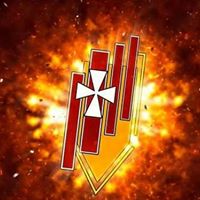 Novena 2017 con María, Madre de la Merced,viviendo el carisma de Redención 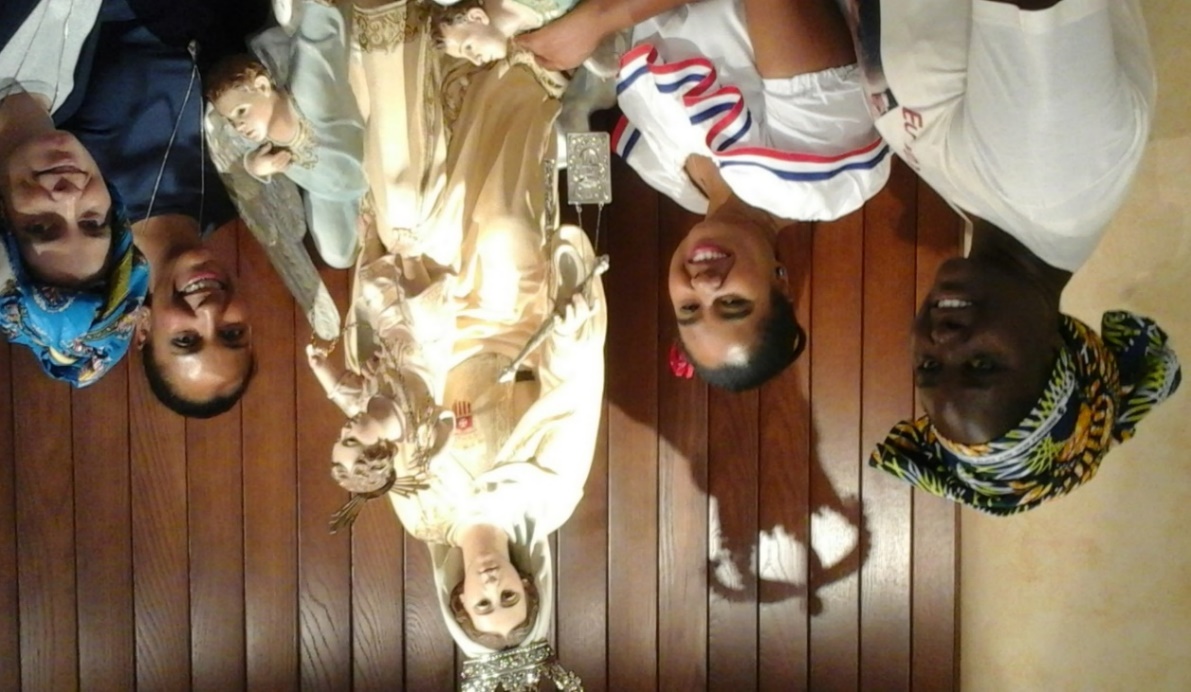 15-24 de septiembre, 2017(Provincia “Ntra. Sra. de las Mercedes”)Elaborada por: sor Trinidad León Martín, mc